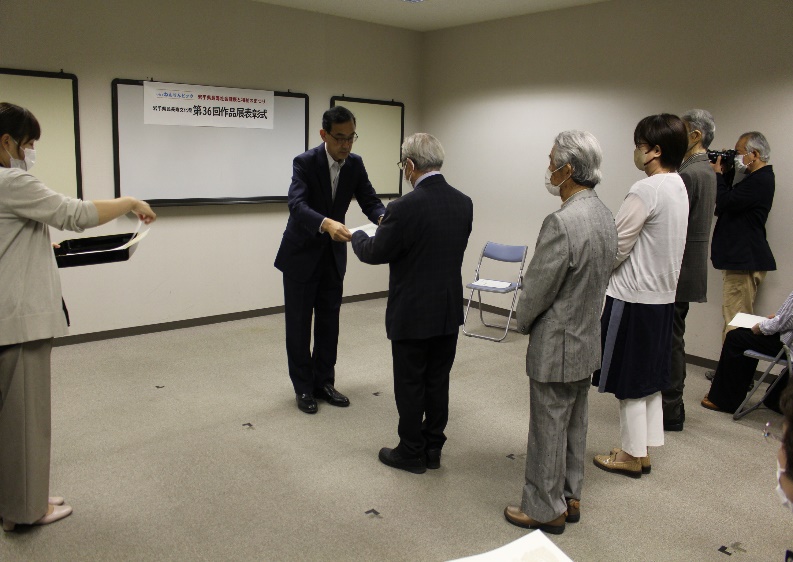 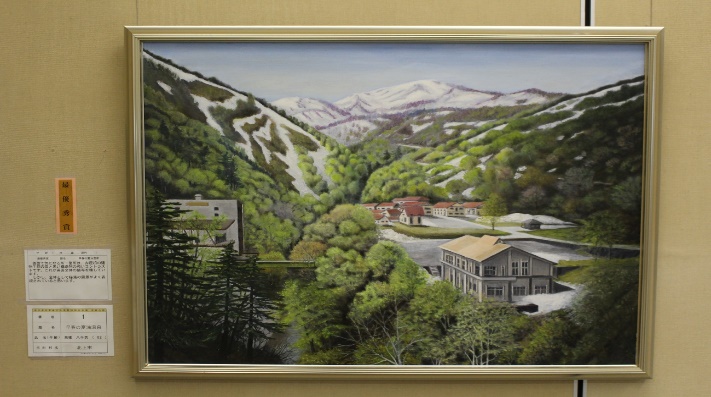 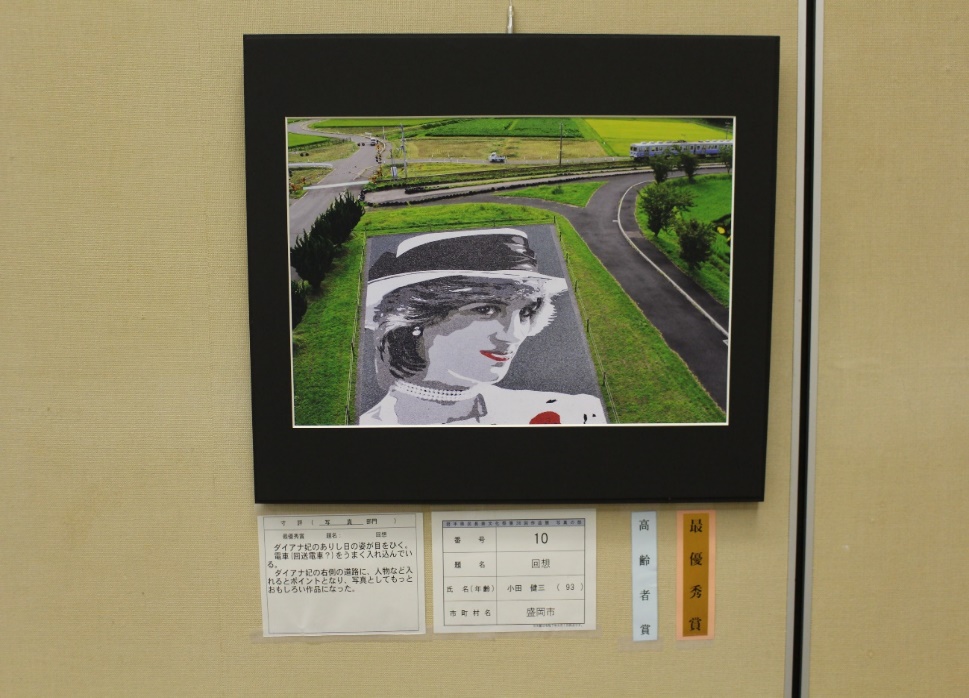 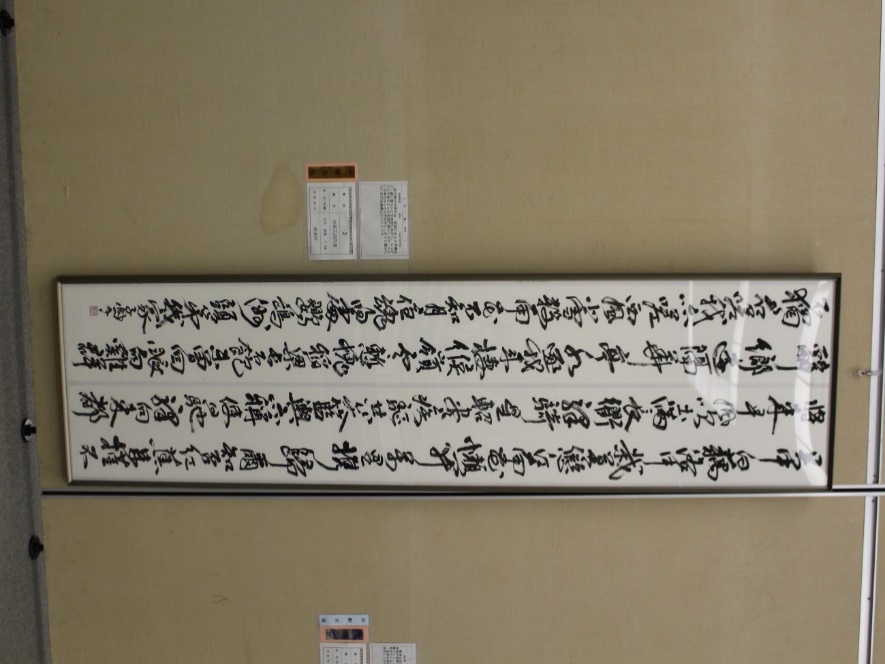 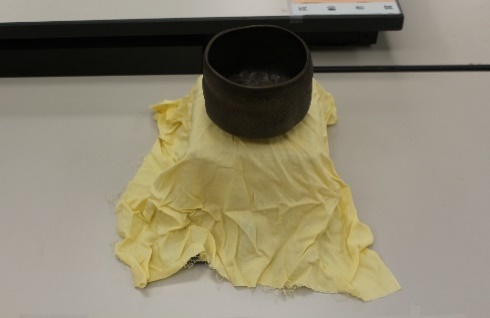 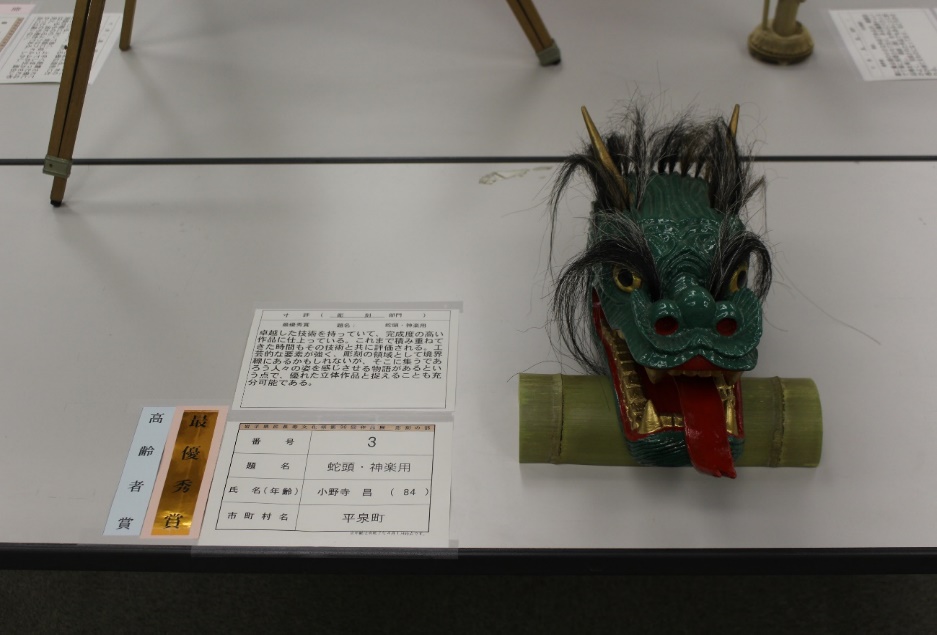 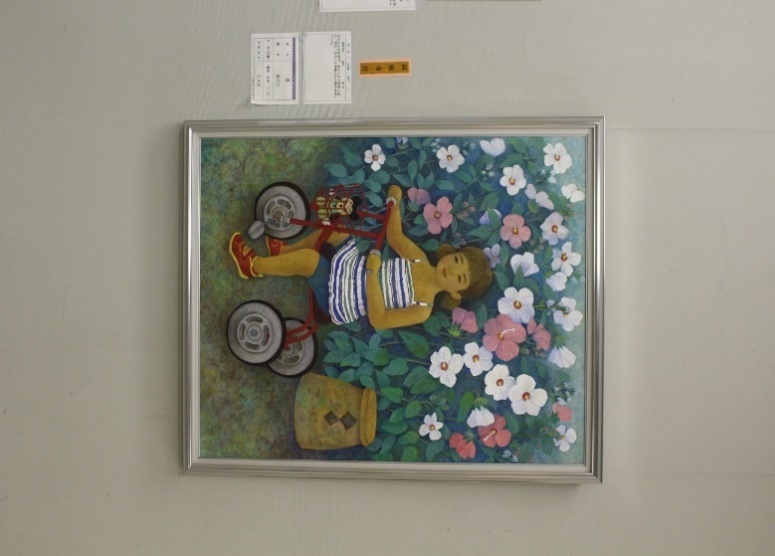 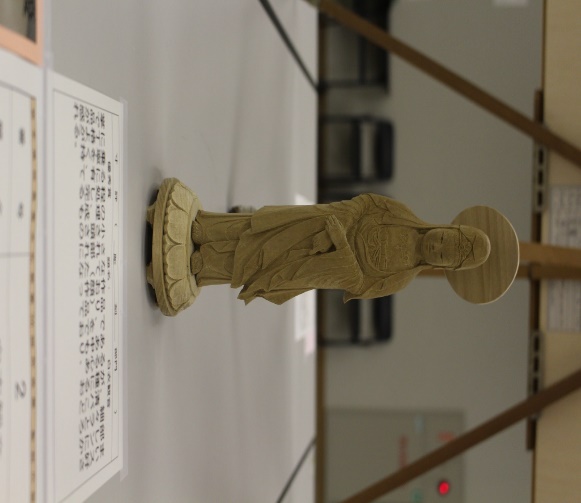 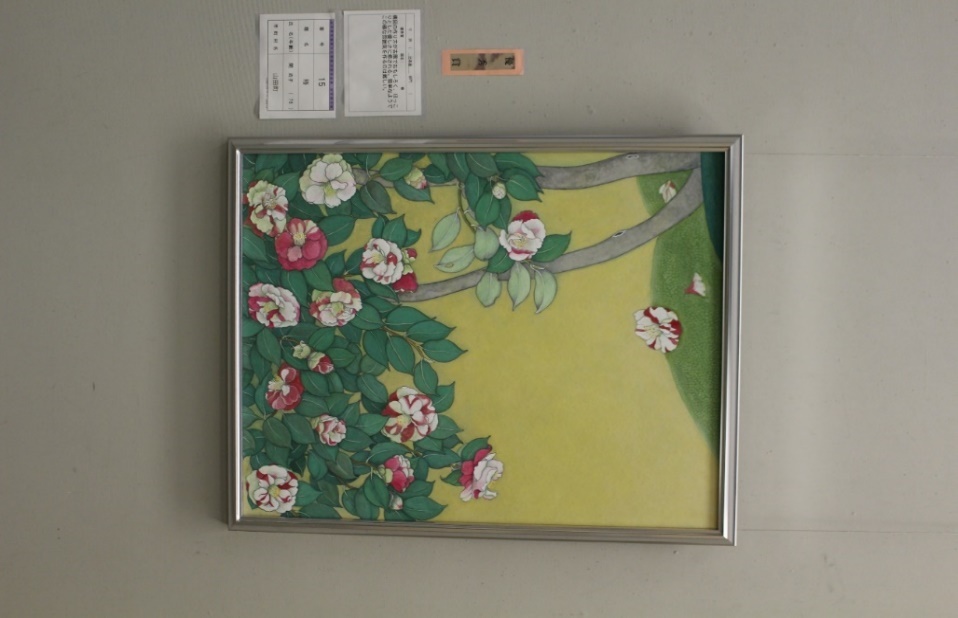 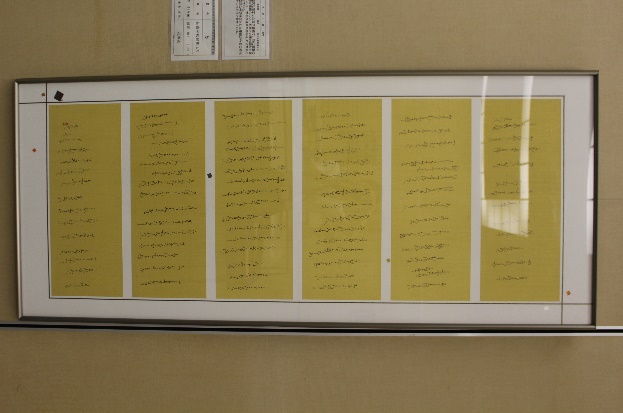 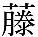 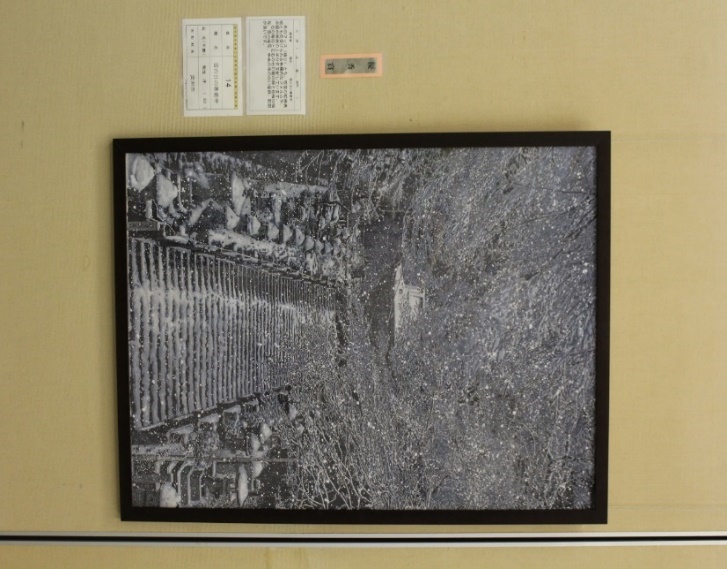 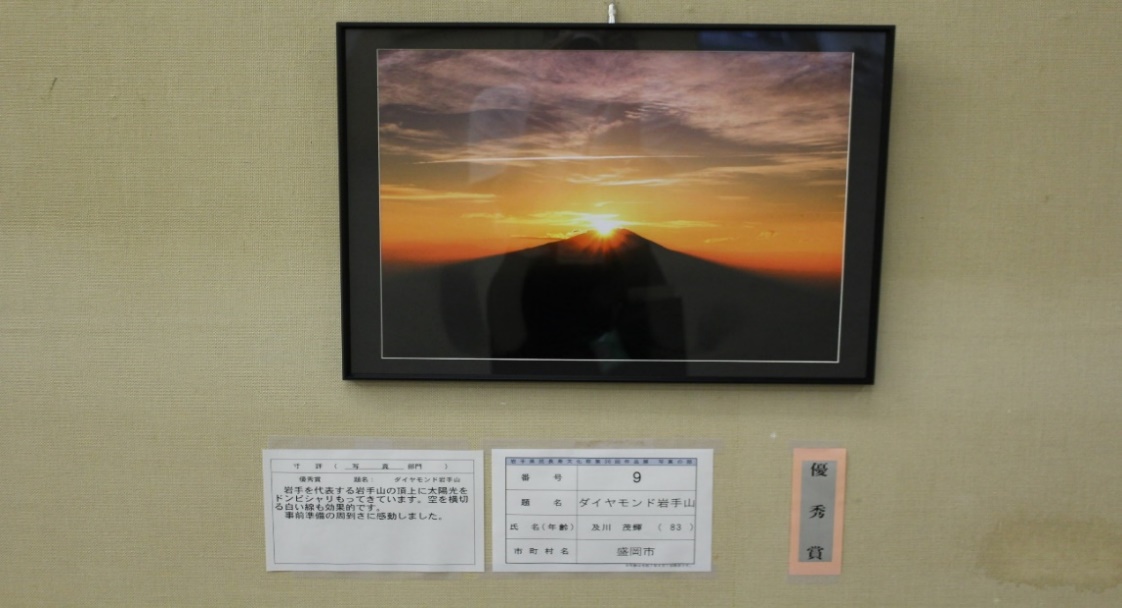 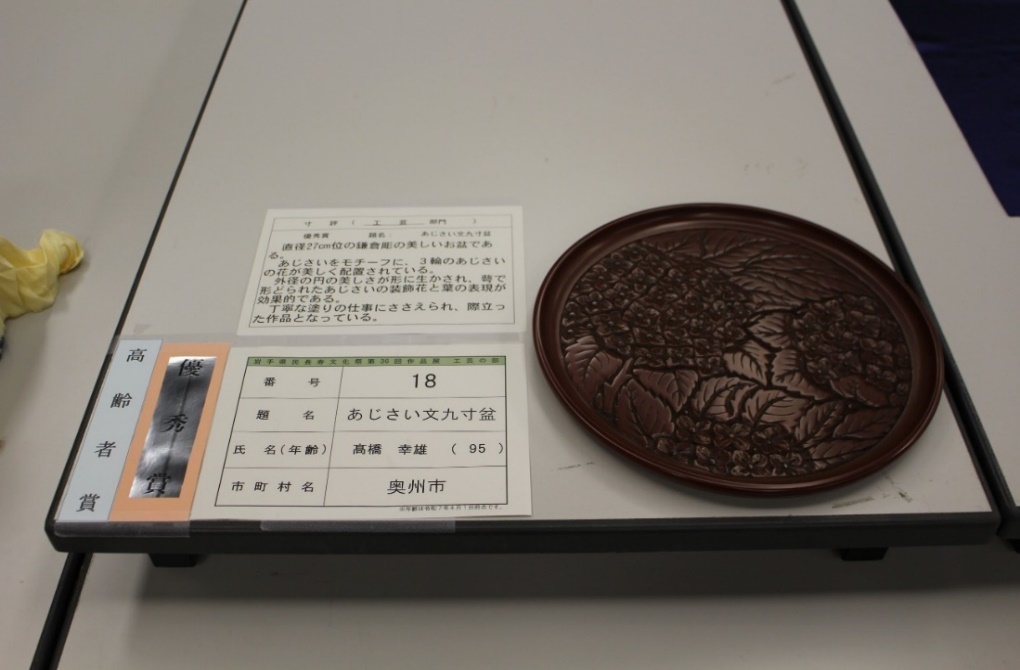 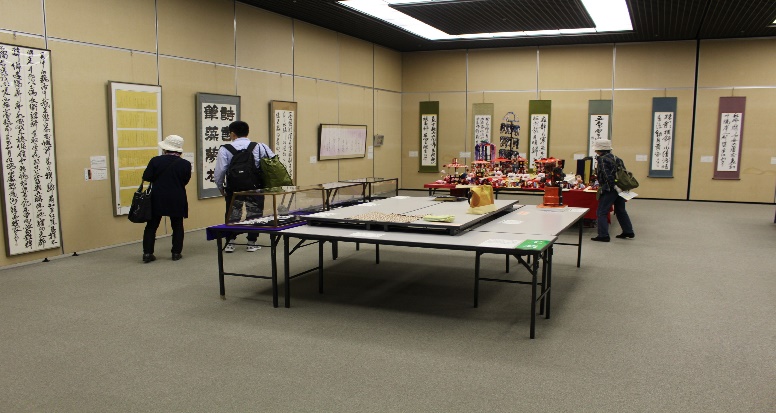 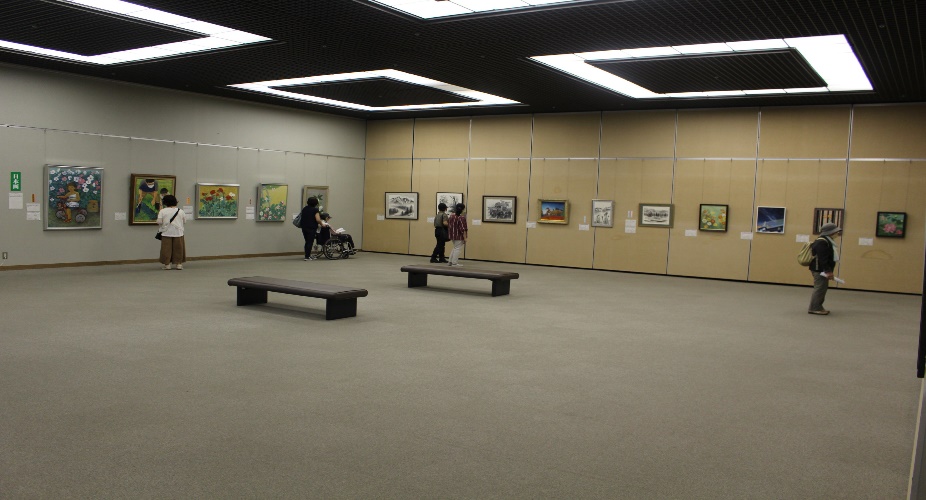 　　「いわて保健福祉基金助成事業」令和６年度第３次募集についてのお知らせ公益財団法人いきいき岩手支援財団では、財団に設置された「基金」により、障がい者や障がい児、高齢者の保健福祉、少子高齢社会を支える民間の活動などに対して、助成を行っています。助成事業の概要及び令和６年度第３次募集の日程等は、次のとおりです。募集期間  令和6年7月～8月9日（金）【消印有効】【応募方法】「助成金交付要望書（様式第1号）」に必要書類を添えて、当財団宛に郵送または持参※様式は当財団のホームページよりダウンロードできます。※応募の際は、「いわて保健福祉基金交付規程」「いわて保健福祉基金交付規程の運用基準」を必ずご確認ください。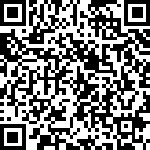 項　目概　　　　　　　　　要基金とは障がい者や障がい児、高齢者などの保健福祉の増進や地域福祉の増進を図るため、地域の実情に応じた民間活動に助成することを目的として、国の地方交付税により措置した基金です。財団では、この基金の運用益により、助成金の交付を行っています。助成対象事業１　在宅保健福祉の普及、向上に関する事業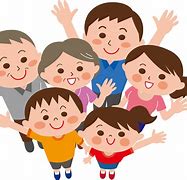 ２　健康、生きがいづくりの推進に関する事業３　ボランティア活動の活性化に関する事業４　ユニバーサルデザイン、その他保健福祉又は地域福祉の増進に資する事業※他からの公的助成・補助金がある事業、営利を目的とする事業、事業の大半を外部委託する事業や団体の運営経費などは助成の対象となりません。助成対象者岩手県内に住所、または活動の本拠を有する民間の団体、法人、個人助成額要望書類等の審査により、事業に直接必要と認められる経費です。助成額：10万円～３００万円　※交付決定日以降に支出した経費が対象になります。※事業の実施効果が高く、必要性が認められるものについては、最長3年間助成を受けることができます。助成期間令和6年10月（交付決定日以降）～令和７年３月20日※事業完了後は所定の様式により実績報告書を提出していただきます。